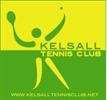 KELSALL TENNIS CLUB NEWSLETTER FEBRUARY 2024 Defibrillator	Please be all aware that we have a new defibrillator on the village green but more importantly there is one on the outside wall at the far end of the social club, where the outside table chairs are.  The social club provided the equipment and the Parish council funded the outside housing box.  Resurfacing the 2 lower courts	These courts were last resurfaced in 2001.  We are aware that in the winter time they can be slippery and that the surface is now breaking down on the playing surface.  We could reclean the courts but professional advice feels that the court surface would break down even further.  The committee has been saving a sink fund for this very purpose for the past 20 years.	The committee have discussed this matter in great detail, having multiple quotes from different companies and having considered all the surfaces that are available.  The decision is to resurface the 2 lower courts this year, like for like, with tarmacadam.Any disruption will be obviously kept to a minimum.	If any members wish to make any comments, please email on Kelsall.tennisclub@hotmail.com by 9th February.Men’s Team	It is disappointing that the men’s team was disbanded due to falling numbers of team players and the lost covid years.  If any male members are interested in playing in a team or willing to take charge of a team please contact at the above email.  The committee can help organise with the admin, promotion and provision of balls but we need to have some enthusiasm and a big enough group of men who are interested.Ladies Team	We continue to play in both winter and summer leagues.  If you are interested in league competitive tennis, please contact us via the above email address.Pickle Ball	The club plans, in the summer, to set up 2 temporary pickle ball courts to on the top court. The club will provide the nets, bats and balls.  The club looks forward to trying out this new format of the game and hope that members will show their support. More information to follow when the weather is more suitable. Membership structure	There has been some confusion over the membership fees for the children who play and have coaching at the club.  To simplify the categories, we are going to change them:	Mini membership is for all primary school ages	Junior membership is for all senior school agesMore details will follow as we approach the renewal of membership fees on the 1st April.Bowling Green	It has been reported that sadly the bowling green has suffered recently from vandalism and antisocial behaviour.  The police have become involved and it is likely that there will have to be some access changes to the bowling green and possibly the tennis club.  	We have no details at present but will be involved in any decision making.  If any members see any inappropriate behaviour around the bowling green or the tennis club, please report it using our email.Safeguarding	Please be aware that Caroline Stein is our safeguarding officer and has recently taken part in her mandatory renewal training.  Policies are on the website and on the clubhouse notice boards.  All DBS checks for our coaches are up to date.